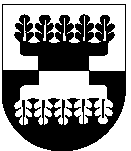 ŠILALĖS RAJONO SAVIVALDYBĖS ADMINISTRACIJOS DIREKTORIUSĮSAKYMASDĖL LAIKINOS PREKYBOS IR PASLAUGŲ TEIKIMO VIEŠOSIOS VIETOS NUSTATYMO ŠILALĖS RAJONO SAVIVALDYBĖS KALTINĖNŲ SENIŪNIJOJE KARANTINO LAIKOTARPIU2020 m. lapkričio 5 d. Nr. DĮV-996ŠilalėVadovaudamasis Lietuvos Respublikos vietos savivaldos įstatymo 29 straipsnio 8 dalies 2 punktu, Šilalės rajono savivaldybės administracijos veiklos nuostatų, patvirtintų Šilalės rajono savivaldybės tarybos 2008 m. gruodžio 23 d. sprendimu Nr. T1-437 „Dėl Šilalės rajono savivaldybės administracijos veiklos nuostatų tvirtinimo“, 29 punktu, Lietuvos Respublikos Vyriausybės 2020 m. vasario 26 d. nutarimu Nr. 152 „Dėl valstybės lygio ekstremaliosios situacijos paskelbimo“, Lietuvos Respublikos Vyriausybės 2020 m. spalio 21 d. nutarimu Nr. 1159 ,,Dėl karantino kai kurių savivaldybių teritorijose paskelbimo “ ir šio nutarimo pakeitimais ir atsižvelgdamas į 2020 m. lapkričio 3 d. gautą Šilalės rajono savivaldybės administracijos Kaltinėnų seniūnijos raštą Nr. D2-187-(1.7) „Dėl turgavietės vietos pakeitimo“:Nustatau: laikiną prekybos ir paslaugų teikimo viešąją vietą Šilalės rajono savivaldybės Kaltinėnų seniūnijoje adresu: Varnių g. 19, Kaltinėnų mstl., Šilalės r.; neišduodami leidimai prekybai ar paslaugoms teikti Kaltinėnų miestelio turgavietėje, esančioje adresu: Didžioji g., Kaltinėnų mstl., kuri patvirtinta kaip prekybos ar paslaugų teikimo vieta Šilalės rajono savivaldybės administracijos direktoriaus 2020 m. balandžio 22 d. įsakymu Nr. DĮV-356 „Dėl prekybos ar paslaugų teikimo Šilalės rajono savivaldybės teritorijoje viešųjų vietų nustatymo“; šis įsakymas galioja lokalaus karantino režimo Šilalės rajono teritorijoje arba paskelbto ir neatšaukto karantino režimo visoje Lietuvos Respublikos teritorijoje laikotarpiu.2. P a v e d u šį įsakymą paskelbti Šilalės rajono savivaldybės interneto svetainėje www.silale.lt. Šis įsakymas gali būti skundžiamas Lietuvos Respublikos administracinių bylų teisenos įstatymo nustatyta tvarka Lietuvos administracinių ginčų komisijos Klaipėdos apygardos skyriui (H. Manto g. 37, 92236 Klaipėda) arba per vieną mėnesį nuo šio įsakymo paskelbimo arba įteikimo suinteresuotam asmeniui dienos Regionų apygardos administracinio teismo Klaipėdos rūmams (Galinio Pylimo g. 9, 91230 Klaipėda).Administracijos direktoriaus pavaduotojas,pavaduojantis direktorių 	       			                Osvaldas Šarmavičius